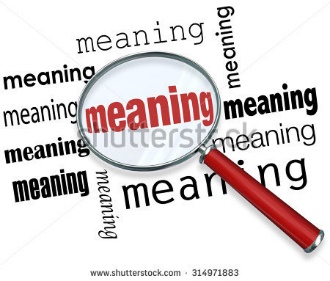 Definition of Minimalism Research two (2) sources (these may be online resources or library books) and write the definition of Minimalism in music. Use an online referencing generator to accurately create a bibliography of the resources you used. (You will need to reference using the Harvard Method of referencing)Research 3 interesting musical facts about the composer Steve Reich. Use an online referencing generator to accurately create a bibliography of the resources you used. (You will need to reference using the Harvard Method of referencing)List at least two other musical composers who come under the heading of being Minimalist composers. Use an online referencing generator to accurately create a bibliography of the resources you used. (You will need to reference using the Harvard Method of referencing)